Краткая презентация  основной образовательной программыСОДЕРЖАНИЕ:ЦЕЛЕВОЙ РАЗДЕЛ1.1 Пояснительная записка Информационно – аналитическая справка о ДОООбщие сведения о ДОУПолное название: Муниципальное казенное общеобразовательное учреждение Таловская средняя общеобразовательная школа структурное подразделение детский садТип - дошкольное образовательное учреждение. Вид - детский сад.Место нахождения учреждения: 396737 Воронежская область Кантемировский район, с. Талы, ул. Центральная, д. 164Основная образовательная программа разработана  рабочей группой педагогов структурного подразделения детский сад МКОУ Таловской СОШ  в составе: Клочкова С.А. – воспитатель, Кладова Н.П. – воспитатель, музыкальный руководитель, Салова Т.Т., Козленко Л.А. – воспитатели младшей группы.Программа спроектирована с учетом ФГОС дошкольного образования, особенностей  образовательного учреждения, региона и муниципалитета,  образовательных потребностей и запросов  воспитанников. Определяет цель, задачи, планируемые результаты, содержание и организацию образовательного процесса на ступени и дошкольного образования.Кроме того, учтены концептуальные положения используемой  в ДОУ комплексной программы «Детство».        Основная образовательная программа структурного подразделения детский сад МКОУ Таловской СОШ - нормативно-управленческий документ, характеризующий специфику содержания образования и особенности организации образовательного процесса в детском саду МКОУ Таловской СОШ ( далее – детского сада).Образовательная программа детского сада (далее - Программа) обеспечивает стабильное функционирование и разработана в соответствии с современными  требованиями основных нормативных документов:Закон РФ от 29.12.2012 №273-ФЗ  «Об образовании»; Приказ № 1155 от 17.10.2013г. «Об утверждении ФГОС ДО»;Письмо Федеральной службы по контролю в сфере образования и науки № 01-52-22/05-382 от 07.02.2014 года;Санитарно-эпидемиологические требования к устройству, содержанию и организации режима работы в дошкольных организациях. СанПиН 2.4.1.3049-13 Приказ Минобрнауки России от 30.08.2013 г.№1014 «Об утверждении Порядка организации и осуществления образовательной деятельности по основным общеобразовательным программам ДО» ;Приказ Министерства образования и науки РФ от 14.06 . № 462 «Об утверждении порядка проведения самообследования образовательной организацией».;Постановление правительства РФ от 10.07.2013 г. № 582 «Об утверждении Правил размещения на официальном сайте образовательной организации в информационно-телекоммуникационной сети «Интернет» и обновления информации»;Приказ Министерства здравоохранения и социального развития РФ от 26.08.2010 № 761н «Об утверждении Единого квалификационного справочника должностей руководителей, специалистов и служащих, раздел «Квалификационные характеристики должностей работников образования»;Устав МКОУ Таловской СОШ (утв. Главой администрации Кантемировского муниципального района 23.04.2010г.)      Программа  является одним из основных нормативных документов, регламентирующих жизнедеятельность в детском саду; обосновывающего выбор цели, содержания, применяемых методик и технологий, форм организации воспитательно-образовательного процесса в организации. Служит основой для лицензирования, аттестации,  организации оздоровительно-образовательных услуг в дошкольном учреждении.Детский сад, являясь центром развития ребенка, реализует образовательную программу в группах общеразвивающей направленности, обеспечивает разностороннее развитие детей в возрасте от 3 до 7 лет с учетом их возрастных и индивидуальных особенностей по основным направлениям - физическому, социально-коммуникативному, познавательному, речевому и художественно-эстетическому.        Управление реализацией программы осуществляется через мониторинг.С целью обеспечения организации образовательного процесса  наряду с основной общеобразовательной программой «Детство» педагогический коллектив ДОО использует парциальную программу «Ладушки»  под редакцией И. Каплуновой, И. Новоскольцевой.Цели и задачи реализации программыЦель Программы – создание условий и организация образовательного процесса, которые позволят:воспитать основы базовой культуры личности дошкольников, сохранить и укрепить их  здоровье, обеспечить всестороннее развитие психических и физических качеств в соответствии с возрастными и индивидуальными  особенностями,сформировать предпосылки успешной адаптации на новой ступени образования и жизни в целом.Достижение поставленных целей требует решения определённых задач деятельности ДОО:  1) охраны и укрепления физического и психического здоровья детей, в том числе их эмоционального благополучия;2) обеспечения равных возможностей для полноценного развития каждого ребенка в период дошкольного детства независимо от места жительства, пола, нации, языка, социального статуса, психофизиологических и других особенностей (в том числе ограниченных возможностей здоровья);3) обеспечения преемственности целей, задач и содержания образования, реализуемых в рамках образовательных программ различных уровней (далее - преемственность основных образовательных программ дошкольного и начального общего образования);4) создания благоприятных условий развития детей в соответствии с их возрастными и индивидуальными особенностями и склонностями, развития способностей и творческого потенциала каждого ребенка как субъекта отношений с самим собой, другими детьми, взрослыми и миром;5) объединения обучения и воспитания в целостный образовательный процесс на основе духовно-нравственных и социокультурных ценностей и принятых в обществе правил и норм поведения в интересах человека, семьи, общества;6) формирования общей культуры личности детей, в том числе ценностей здорового образа жизни, развития их социальных, нравственных, эстетических, интеллектуальных, физических качеств, инициативности, самостоятельности и ответственности ребенка, формирования предпосылок учебной деятельности;7) обеспечения вариативности и разнообразия содержания Программ и организационных форм дошкольного образования, возможности формирования Программ различной направленности с учетом образовательных потребностей, способностей и состояния здоровья детей;8) формирования социокультурной среды, соответствующей возрастным, индивидуальным, психологическим и физиологическим особенностям детей;9) обеспечения психолого-педагогической поддержки семьи и повышения компетентности родителей (законных представителей) в вопросах развития и образования, охраны и укрепления здоровья детей. Цель вариативной части Программы дошкольного образования: создание условий для развития музыкально-творческих способностей детей дошкольного возраста средствами музыки, ритмопластики, театрализованной деятельности. Задачи: - формирование основ музыкальной культуры дошкольников, слышать, любить и понимать музыку, чувствовать её красоту;- формирование ценностных ориентаций средствами музыкального искусства; воспитание интереса к музыкально – ритмическим движениям;	- обеспечение эмоционально-психологического благополучия, охраны и укрепления здоровья детей.Принципы и подходы к формированию программы       В  основе реализации примерной основной образовательной программы лежит культурно-исторический и системнодеятельностный подходы к развитию ребенка, являющиеся методологией ФГОС, который предполагает:          ‒ полноценное проживание ребёнка всех этапов детства (младенческого, раннего и дошкольного возраста), обогащение (амплификация) детского развития; ‒ построение образовательной деятельности на основе индивидуальных особенностей каждого ребенка, при котором сам ребенок становится активным в выборе содержания своего образования, становится субъектом дошкольного образования; ‒ содействие и сотрудничество детей и взрослых, признания ребенка полноценным участником (субъектом) образовательных отношений; ‒ поддержку инициативы детей в различных видах деятельности; ‒ сотрудничество с семьёй; ‒ приобщение детей к социокультурным нормам, традициям семьи, общества и государства; ‒ формирование познавательных интересов и познавательных действий ребенка в различных видах деятельности; ‒ возрастную адекватность дошкольного образования (соответствия условий, требований, методов возрасту и особенностям развития).Учитываются также возраст детей и необходимость реализации образовательных задач  в определенных видах деятельности. Для детей дошкольного возраста это: - игровая деятельность (включая сюжетно-ролевую игру как ведущую деятельность детей дошкольного возраста, а также игру с правилами и другие виды игры);- коммуникативная (общение и взаимодействие со взрослыми и сверстниками);- познавательно-исследовательская (исследования объектов окружающего мира и экспериментирования с ними;  восприятие художественной литературы и фольклора);- самообслуживание и элементарный бытовой труд (в помещении и на улице);- конструирование из разного материала, включая конструкторы, модули, бумагу, природный и иной материал;- изобразительная (рисования, лепки, аппликации);- музыкальная (восприятие и понимание смысла музыкальных произведений, пение, музыкально-ритмические движения, игры на детских музыкальных инструментах);-  двигательная (овладение основными движениями) активность ребенка.Особенности осуществления образовательного процессаВ соответствие со статьёй 12 (пункт 6) Закона «Об образовании в Российской Федерации» программа разработана и утверждена  в соответствии с Федеральным государственным образовательным стандартом дошкольного образования. Рабочая программа определяет:- продолжительность пребывания детей – 10,5 часов;- режим работы организации – 7.30 – 18.00;- предельную наполняемость группы – 17 человекСодержание Программы реализуется через:- непосредственно образовательную деятельность (НОД),  осуществляемую в процессе организации  различных видов детской деятельности (игровой, коммуникативной, трудовой,  познавательно-исследовательской, продуктивной, музыкально-художественной, чтения);- деятельность, осуществляемую в ходе режимных моментов;- самостоятельную деятельность детей;- взаимодействие с семьями детей по реализации основной образовательной программы дошкольного образования.Особенности развития детейВозрастные  и индивидуальные особенности контингента детей, воспитывающихся в образовательном учреждении Всего ДОО посещают 43 воспитанника  в возрасте от 1,5 до 7 лет. Общее количество групп – 2 (от 1,5 до 4,5 лет – младшая разновозрастная  группа, от 4,5 до 7 лет – старшая разновозрастная) общеразвивающей направленности с приоритетным осуществлением деятельности по художественно – эстетическому направлению.Сведения о квалификации педагогических кадров .    В образовательном процессе принимают участие 3 педагога - воспитателя.  Из них 1 педагог имеет I квалификационную категорию.      В 2018-2019 учебном году  были аттестованы:-  на соответствие занимаемой должности: 1 человек.    Таким образом, профессиональная компетенция педагогического состава ДОУ позволяет успешно решать оздоровительные и воспитательно-образовательные задачи с учетом современных требований.Доля педагогических работников, которым по результатам аттестации присвоена квалификационная категорияСредний возраст педагогов ДОУ- 42 года.ВозрастПедагоги ДОУ систематически повышают профессиональный уровень через методические объединения и курсовую подготовку. В 2018-2019 учебном году все педагоги ДО прошли курсову переподготовку.1.2. Планируемые результаты освоения ПрограммыК целевым ориентирам дошкольного образования относятся следующие социально-нормативные возрастные характеристики возможных достижений ребенка:Целевые ориентиры образования в младенческом и раннем возрасте: ребенок интересуется окружающими предметами и активно действует с ними; эмоционально вовлечен в действия с игрушками и другими предметами, стремится проявлять настойчивость в достижении результата своих действий; использует специфические, культурно фиксированные предметные действия, знает назначение бытовых предметов (ложки, расчески, карандаша и пр.) и умеет пользоваться ими. Владеет простейшими навыками самообслуживания; стремится проявлять самостоятельность в бытовом и игровом поведении; владеет активной речью, включенной в общение; может обращаться с вопросами и просьбами, понимает речь взрослых; знает названия окружающих предметов и игрушек; стремится к общению со взрослыми и активно подражает им в движениях и действиях; появляются игры, в которых ребенок воспроизводит действия взрослого; проявляет интерес к сверстникам; наблюдает за их действиями и подражает им; проявляет интерес к стихам, песням и сказкам, рассматриванию картинки, стремится двигаться под музыку; эмоционально откликается на различные произведения культуры и искусства; у ребенка развита крупная моторика, он стремится осваивать различные виды движения (бег, лазанье, перешагивание и пр.).Социальный портрет выпускника ДООАккуратный,  Дружелюбный, Внимательный, Здоровый, Физически развитый, Коммуникативный, Сообразительный, Любознательный, Креативный, Книголюб, Осведомленный, Совестливый, Правдивый, Жизнерадостный, Инициативный, Активный, Самостоятельный, Волевой, Толерантный, Настойчивый, Социализированный.Целевые  ориентиры на этапе завершения дошкольного образования Целевые ориентиры направления развития ребёнка, выбранные участниками образовательных отношенийХудожественно – эстетическое развитие ( Программа «Ладушки», автор И. Каплунова,  И. Новоскольцева):Чувствующий прекрасное – способный воспринимать красоту окружающего мира (людей, природы), искусства; Креативный  (фантазер, выдумщик) – воображающий, придумывающий, способный к созданию нового в рамках адекватной возрасту деятельности; Терпеливый – способный сохранять выдержку в ожидании результата своей деятельности в течении длительного времени; Эмоционально – отзывчивый -  легко откликается на эмоции других людей, сочувствует, сопереживает и старается содействовать им; Внимательный – способный воспринимать и делать что – либо сосредоточенно.II. СОДЕРЖАТЕЛЬНЫЙ РАЗДЕЛ.2.1. ОБРАЗОВАТЕЛЬНАЯ ДЕЯТЕЛЬНОСТЬ В СООТВЕТСТВИИ С НАПРАВЛЕНИЯМИ РАЗВИТИЯ РЕБЕНКА, ПРЕДСТАВЛЕННЫМИ В 5 ОБРАЗОВАТЕЛЬНЫХ ОБЛАСТЯХ(Извлечение из ФГОС ДО)2.2. Содержание психолого-педагогической работы вариативной части Программы.  Пояснительная записка        Часть Программы, формируемая участниками образовательного процесса, обеспечивает равные стартовые возможности для обучения детей в общеобразовательных учреждениях,  проведение профилактических и оздоровительных мероприятий, отражает приоритетное осуществление деятельности по развитию детей по нескольким направлениям, таким, как художественно-эстетическое и социально-коммуникативное. Парциальные программы и образовательные проекты интегрируются в содержание обязательной части Программы, их освоение воспитанниками осуществляется в процессе НОД и в режимных моментах. Особенности организация образовательного процесса в группах Участниками образовательного процесса являются дети 3-7 лет, их родители (законные представители) и педагогические работники.В целях обеспечения выпускникам дошкольного образовательного учреждения равных стартовых возможностей для обучения в начальной школе в детском саду соблюдаются следующие условия:- для родителей детей 3-5 лет организована система консультирования по художественно-эстетическому направлению;- воспитатели  групп имеют дошкольное образование и систематически проходят курсы повышения квалификации;- в процессе психолого-педагогической деятельности воспитатели и специалисты ДОУ используют традиционные и инновационные формы работы с детьми (занятия, экскурсии, развлечения, детское экспериментирование и т.д.);- выбор программ и технологий, методов и приемов педагогической деятельности осуществляется на основе качественного и количественного анализа уровня развития детей с учетом срока посещения дошкольного образовательного учреждения каждым ребенком группы.      Самостоятельная игровая деятельность детей в группе детского сада обеспечивается соответствующей возрасту детей предметно-развивающей среды.    Часть Программы, формируемая участниками образовательного процесса, представлена                    приоритетным направлением  развития детей:Художественно-эстетическое - формирование средствами музыки и ритмических движений разнообразных умений, способностей, качеств личности.Организация образовательной деятельности по реализации вариативной части Программы         Для успешного освоения программ по художественно-эстетическому воспитанию необходимо грамотно организовать педагогический процесс. Система педагогического взаимодействия педагогов и детей, направленная на эстетическое развитие, строится в ДОУ в трех направлениях:специально организованное обучение;совместная деятельность педагогов и детей;самостоятельная деятельность детей.Взаимодействие педагогов и детей осуществляется с учетом дифференцированного подхода и включает разнообразные формы и методы работы:групповые и подгрупповые занятия,праздники,развлечения,тематические музыкальные вечера,дидактические игры,выставки рисунков и поделок.Знания, полученные на занятиях эстетического цикла, отражаются в игровой деятельности воспитанников. Они с удовольствием музицируют, показывают мини-спектакли, танцуют, пересказывают сказки.Содержание психолого-педагогической работы вариативной части ПрограммыПеречень программ, технологий и пособий Планируемые результаты освоения детьми вариативной части Программы      Педагогические условия успешного и полноценного познавательного развития детей дошкольного возрастаПри реализации примерной образовательной программы «Детство» / Т.И. Бабаева, А. Г. Гогоберидзе, О. В. Солнцева и др./педагог: - продумывает содержание и организацию совместного образа жизни детей, условия эмоционального благополучия и развития каждого ребенка; 2.3. Особенности образовательной деятельности разных видов и культурных практик.Особенности образовательной деятельности разных видов Развитие ребенка в образовательном процессе детского сада осуществляется целостно в процессе всей его жизнедеятельности. В то же время, освоение любого вида деятельности требует обучения общим и специальным умениям, необходимым для её осуществления. Особенностью организации образовательной деятельности по примерной образовательной программе «Детство» / Т.И. Бабаева, А. Г. Гогоберидзе, О. В. Солнцева и др./ является ситуационный подход. Основной единицей образовательного процесса выступает образовательная ситуация, т. е. такая форма совместной деятельности педагога и детей, которая планируется и целенаправленно организуется педагогом с целью решения определенных задач развития, воспитания и обучения. Образовательная ситуация протекает в конкретный временной период образовательной деятельности. Особенностью образовательной ситуации является появление образовательного результата (продукта) в ходе специально организованного взаимодействия воспитателя и ребенка. Такие продукты могут быть как материальными (рассказ, рисунок, поделка, коллаж, экспонат для выставки), так и нематериальными (новое знание, образ, идея, отношение, переживание). Ориентация на конечный продукт определяет технологию создания образовательных ситуаций.Непосредственно образовательная деятельность основана на организации педагогом видов деятельности, заданных ФГОС дошкольного образования.Игровая деятельность является ведущей деятельностью ребенка дошкольного возраста.              Коммуникативная деятельность направлена на решение задач, связанных с развитием свободного общения детей и освоением всех компонентов устной речи, освоение культуры общения и этикета, воспитание толерантности, подготовки к обучению грамоте (в старшем дошкольном возрасте).Познавательно-исследовательская деятельность включает в себя широкое познание детьми объектов живой и неживой природы, предметного и социального мира (мира взрослых и детей, деятельности людей, знакомство с семьей и взаимоотношениями людей, городом, страной и другими странами), безопасного поведения, освоение средств и способов познания (моделирования, экспериментирования), сенсорное и математическое развитие детей.             Восприятие художественной литературы и фольклора организуется как процесс слушания детьми произведений художественной и познавательной литературы, направленный на развитие читательских интересов детей, способности восприятия литературного текста и общения по поводу прочитанного.             Конструирование и изобразительная деятельность детей представлена разными видами художественно-творческой (рисование, лепка, аппликация) деятельности.Музыкальная деятельность организуется в процессе музыкальных занятий, которые проводятся музыкальным руководителем ДОО в специально оборудованном помещении.Двигательная  деятельность  организуется  в  процессе  занятий  физическойкультурой, требования к проведению которых согласуются дошкольной организацией с положениями действующего СанПиН.Культурные практики           Культурные практики – обычные (привычные) для человека способы и формы самоопределения, нормы поведения и деятельности, тесно связанные с особенностями его совместного бытия с другими людьми.          Именно в процессе взаимодействия с равными партнерами ребенок приобретает такие качества, как взаимное доверие, доброта, готовность к сотрудничеству, умение ладить с другими, отстаивать свои права, рационально решать возникающие конфликты. Свободное взаимодействие со сверстниками дает объективную картину разнообразных взаимоотношений между детьми, способность каждого ребенка оценивать себя и других, степень творческой самостоятельности каждого.Выделяют разнообразные культурные практики:Совместная игра;Ситуации общения и накопления положительного социально-эмоционального опыта;Творческая мастерская;Музыкально-театральная и литературная гостиная (детская студия);Сенсорный и интеллектуальный тренинг;Детский досуг;Коллективная и индивидуальная трудовая деятельность.2.4. Способы и направления поддержки детской инициативы.Поддержка детской инициативы несет в себе внутреннее побуждение к новой деятельности, начинание. Способность к самостоятельным, активным действиям; предприимчивость.Поддержка - короткое или небольшое оказание той или иной помощи человеку в трудной для него ситуации.            Инициатива, инициативность - активность в начинании, активность продвигать начинания, запускать новые дела, вовлекая туда окружающих людей.              Детская инициатива проявляется в свободной самостоятельной деятельности детей по выбору и интересам. Возможность играть, рисовать, конструировать, сочинять и пр. в соответствии с собственными интересами является важнейшим источником эмоционального благополучия ребенка в детском саду. Самостоятельная деятельность детей протекает преимущественно в утренний отрезок времени и во второй половине дня.2.5. Особенности взаимодействия педагогического коллектива с семьями воспитанников.В организации сотрудничества педагогов и родителей ДОО придерживается следующих принципов. Одним из важных принципов технологии реализации с учётом примерной образовательной программы дошкольного образования «Детство»/Под редакцией Т.И. Бабаевой, А.Г. Гогоберидзе, О.В. Солнцевой/  является совместное с родителями воспитание и развитие дошкольников, вовлечение родителей в образовательный процесс дошкольного учреждения. При этом сам воспитатель определяет, какие задачи он сможет более эффективно решить при взаимодействии с семьей, как поддерживать с родителями деловые и личные контакты, вовлекать их в процесс совместного воспитания дошкольников.Направления взаимодействия педагогов с родителями:Педагогический мониторинг;Педагогическая поддержкаПедагогическое образование родителей;Совместная деятельность педагогов и родителей.Формы работы по взаимодействию ДОО с семьями воспитанников:родительские собрания,заседания родительского комитета, организация выставок,совместное проведение утренников, развлечений,совместная работа по облагораживанию территории.2.6. Иные характеристики содержания Программы.В качестве иных характеристик выступают направления, выбранные участниками образовательных отношений:Формирование индивидуального оздоровительного маршрута воспитанников ДОО;Максимальное обеспечение свободной деятельности, а также спонтанной игры воспитанников.Применение здоровьесберегающих технологий:Технология сохранения и стимулирования здоровья (динамические паузы, подвижные и спортивные игры, релаксация, пальчиковая гимнастика, гимнастика для глаз, дыхательная гимнастика, гимнастика корригирующая, ортопедическая гимнастика);Технология обучения здоровому образу жизни (Игротерапия, коммуникативные игры, самомассаж, точечный массаж);Система закаливающих мероприятийЗакаливание детей включает комплекс мероприятий: широкое проветривание помещений, правильно организованная прогулка, физические упражнения, проводимые в легкой спортивной одежде в помещении и на открытом воздухе, умывание прохладной водой и другие водные, воздушные и солнечные процедуры. Для закаливания детей основные природные факторы (солнце, воздух и вода) используют дифференцированно в зависимости от возраста детей, здоровья, с учетом подготовленности персонала и материальной базы дошкольной образовательной организации. Условия   проведения  закаливающих  процедур,  способствующих    укреплению  здоровья  и  снижению  заболеваемости:                                                                                                          - Чёткая  организация  теплового  и  воздушного  режима  помещения.                                         - Рациональная  (по сезону) одежда  детей.                                                                                      - Соблюдение  режима  прогулок   во  все  времена  года.                                                                - Занятия  босиком  утренней  гимнастикой  и  физкультурой. Профилактика:- Снятие  умственной  усталости  во  время  занятий (физкультминутки).- Прогулки.Коррекция.Упражнения  на  коррекцию  плоскостопия, осанки.Организация  физкультурно-оздоровительных мероприятий Основная задача физкультурно-оздоровительной деятельности детского сада: приобщение детей к здоровому образу жизни.        Модель двигательного режима детейФизическое воспитание детей  направлено на улучшение здоровья и физического развития, расширение функциональных возможностей детского организма, формирование двигательных навыков и двигательных качеств. Двигательный режим, физические упражнения и закаливающие мероприятия  осуществляются  с учетом здоровья, возраста детей и времени года. Используются  формы двигательной деятельности: утренняя гимнастика, занятия физической культурой в помещении и на воздухе, физкультурные минутки, подвижные игры, спортивные упражнения, ритмическая гимнастика.  2.7    Педагогическая диагностика            Педагогическая диагностика воспитателя детского сада преимущественно направлена на изучение ребенка дошкольного возраста для познания его индивидуальности и оценки его развития как субъекта познания, общения и деятельности; на понимание мотивов его поступков, видение скрытых резервов личностного развития, предвидение его поведения в будущем. Понимание ребенка помогает педагогу сделать условия воспитания и обучения максимально приближенными к реализации детских потребностей, интересов, способностей, способствует поддержке и развитию детской индивидуальности.            Без педагогической диагностики трудно представить осознанную и целенаправленную профессиональную деятельность педагога.Педагогическая диагностика достижений ребенка направлена на изучение: деятельностных умений ребенка,  интересов, предпочтений, склонностей ребенка,  личностных особенностей ребенка,  поведенческих проявлений ребенка, особенностей взаимодействия ребенка со сверстниками, особенностей взаимодействия ребенка со взрослыми. III. Организационный разделНаправления развития ребёнка,  выбранные участниками образовательных отношений и обеспеченность методическими материалами и средствами обучения и воспитания      Реализуя содержание вариативной части образовательной Программы, мы руководствуемся следующими принципами и подходами к формированию образовательной Программы:1.Принцип индивидуализации.2.Принцип развивающего образования.3.Принцип научной обоснованности.4.Принцип практической применимости.5.Комплексно-тематический подход к содержанию образовательной деятельности. - художественно-эстетическое развитие (музыка)Работа по данному направлению осуществляется музыкальным руководителем Кладовой Н.П. по программе «Ладушки» под ред. И.Н. Каплуновой, И.А. Новосельцевой в младшей группе 1 час/нед, в старшей группе 2 час/нед (во второй половине дня).Основная задача программы– введение ребенка в мир музыки с радостью и улыбкой.Основная задача программы– введение ребенка в мир музыки с радостью и улыбкой.Задачи программы «Ладушки»1. Подготовить детей к восприятию музыкальных образов и представле­ ний.2. Заложить основы гармонического развития (развитие слуха, голоса, вни­ мания, движения, чувства ритма и красоты мелодии, развитие индиви­ дуальных музыкальных способностей). 3. Приобщить детей к русской народно-традиционной и мировой музы­ кальной культуре. 4. Подготовить детей к освоению приемов и навыков в различных видах музыкальной деятельности адекватно детским возможностям. 5. Развивать коммуникативные способности. 6. Научить детей творчески использовать музыкальные впечатления в по­ вседневной жизни. 7. Познакомить детей с разнообразием музыкальных форм и жанров в при­ влекательной и доступной форме. 8. Обогатить детей музыкальными знаниями и представлениями в музы­ кальной игре. 9. Развивать детское творчество во всех видах музыкальной деятельности.Задачи воспитания и развития детей:    Подготовить детей к восприятию музыкальных образов и представлений;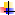     Заложить основы гармонического развития (развитие слуха, внимания, движения, чувства ритма и красоты мелодии, развитие индивидуальных музыкальных способностей;    Приобщить детей к русской народно-традиционной и мировой музыкальной культуре;    Подготовить детей к освоению приемов и навыков в различных видах музыкальной деятельности адекватно детским возможностям;    Развивать коммуникативные способности;    Познакомить детей с многообразием музыкальных форм и жанров в привлекательной и доступной форме.Основные методические принципы: создание непринужденной обстановки, целостность подхода в решении педагогических задач, соотнесение музыкального материала с природным, народным, светским и частично историческим календарем.3.4 Особенности традиционных событий, праздников, мероприятийВ основе лежит комплексно-тематическое планирование воспитательно-образовательной работы в ДОУ	Цель: построение  воспитательно–образовательного процесса, направленного  на  обеспечение единства  воспитательных, развивающих и обучающих целей и задач,  с учетом интеграции  на необходимом и достаточном материале, максимально приближаясь к разумному «минимуму» с учетом  контингента воспитанников, их индивидуальных и возрастных  особенностей, социального заказа родителей.	Организационной основой реализации комплексно-тематического принципа построения программы  являются примерные темы (праздники, события, проекты),  которые ориентированы на все направления развития ребенка дошкольного возраста и посвящены различным сторонам человеческого бытия, а так же вызывают личностный интерес детей к:•	явлениям нравственной жизни ребенка •	окружающей природе•	миру искусства и литературы •	традиционным для семьи, общества и государства праздничным событиям•	событиям, формирующим чувство гражданской принадлежности ребенка (родной край,  День народного единства, День защитника Отечества и др.)•	сезонным явлениям •	народной культуре и  традициям.Утренники, праздники, мероприятия, запланированные в 2019 – 2020 уч. Году Организация развивающей предметно-пространственной среды.    Основу амплификации детского развития составляет обогащение предметно-развивающей среды развития ребёнка во всех помещениях детского сада. Наряду с материалами, представленными в групповых центрах (уголках книги, природы, развития движений, математики, музыкально-театрализованном, игровом), в организации представлены дополнительные помещения 1 этажа, где работают воспитатели по приоритетам:  музыкальный зал. 1.Целевой раздел.1.1Пояснительная записка:1.1.1Цели и задачи реализации Программы1.1.2.Принципы и подходы к формированию Программы1.1.3Значимые для разработки и реализации Программы характеристики, в том числе характеристики особенностей развития детей раннего и дошкольного возраста1.2Планируемые результаты освоения ПрограммыСодержательный раздел2.1Описание образовательной деятельности в соответствии с направлениями развития ребенка, представленными в пяти образовательных областях, с учетом используемых вариативных примерных основных образовательных программ дошкольного образования и методических пособий, обеспечивающих реализацию данного содержания2.2Вариативные формы, способы, методы и средства реализации Программы2.3Особенности образовательной деятельности разных видов и культурных практик2.4Способы и направления поддержки детской инициативы2.5Особенности взаимодействия педагогического коллектива с семьями воспитанников.2.6Иные характеристики содержания Программы2.7Педагогическая диагностика3.Организационный раздел3.1Направления развития ребёнка, выбранные участниками образовательного процесса3.2Обеспеченность методическими материалами и средствами обучения и воспитания3.3Режим дня воспитанников3.4Традиционные события, праздники, мероприятия3.5Материально-техническое обеспечение Программы. Организация развивающей предметно-пространственной среды.4.Дополнительный раздел4.1Краткая презентация программыКоличество педагогических работников, имеющих высшее образованиев %Количество педагогических работников ,имеющих среднее специальное образованиев %Количество педагогических работников ,имеющих среднее специальное, непедагогическое образование        в %66%33%-ВКК1КК2КК-33%-20 – 30 лет30 – 40 лет40 – 50 лет50 – 55 лет56 – 60 лет121---33%66%--Образовательные областиЦелевые ориентиры на этапе завершения дошкольного образованияСоциально -коммуникативноеразвитиеребенок овладевает основными культурными способами деятельности, проявляет инициативу и самостоятельность в разных видах деятельности - игре, общении.ребенок обладает установкой положительного отношения к миру, к разным видам труда, другим людям и самому себе, обладает чувством собственного достоинства; активно взаимодействует со сверстниками и взрослыми, участвует в совместных играх. Способен договариваться, учитывать интересы и чувства других, сопереживать неудачам и радоваться успехам других, адекватно проявляет свои чувства, в том числе чувство веры в себя, старается разрешать конфликты.ребенок владеет разными формами и видами игры, различает условную и реальную ситуации, умеет подчиняться разным правилам и социальным нормам.ребенок способен к волевым усилиям, может следовать социальным нормам поведения и правилам в разных видах деятельности, во взаимоотношениях со взрослыми и сверстниками, может соблюдать правила безопасного поведения.Познавательное развитиеребенок овладевает основными культурными способами деятельности, проявляет инициативу и самостоятельность в познавательно-исследовательской деятельности.ребенок проявляет любознательность, задает вопросы взрослым и сверстникам, интересуется причинно-следственными связями, пытается самостоятельно придумывать объяснения явлениям природы и поступкам людей; склонен наблюдать, экспериментировать. Обладает начальными знаниями о себе, о природном и социальном мире, в котором он живет; знаком с произведениями детской литературы, обладает элементарными представлениями из области живой природы, естествознания, математики, истории и т.п.; ребенок способен к принятию собственных решений, опираясь на свои знания и умения в различных видах деятельности.Речевое  развитиеребенок овладевает основными культурными способами деятельности, проявляет инициативу и самостоятельность в общении.активно взаимодействует со сверстниками и взрослыми, участвует в совместных играх. Способен договариваться.ребенок достаточно хорошо владеет устной речью, может выражать свои мысли и желания, может использовать речь для выражения своих мыслей, чувств и желаний, построения речевого высказывания в ситуации общения, может выделять звуки в словах, у ребенка складываются предпосылки грамотности.ребенок проявляет любознательность, задает вопросы взрослым и сверстникам.знаком с произведениями детской литературы.Художественно -эстетическоеразвитиеребенок овладевает основными культурными способами деятельности, проявляет инициативу и самостоятельность в разных видах деятельности - игре, общении, познавательно-исследовательской деятельности, конструировании и др.; способен выбирать себе род занятий, участников по совместной деятельности.Способен договариваться, учитывать интересы и чувства других, сопереживать неудачам и радоваться успехам других, адекватно проявляет свои чувства.ребенок обладает развитым воображением, которое реализуется в разных видах деятельности.у ребенка развита крупная и мелкая моторика.Физическое развитиеребенок овладевает основными культурными способами деятельности, проявляет инициативу и самостоятельность в разных видах деятельности - игре, общении, познавательно-исследовательской деятельности, конструировании и др.; способен выбирать себе род занятий, участников по совместной деятельности.активно взаимодействует со сверстниками и взрослыми, участвует в совместных играх. Способен договариваться, учитывать интересы и чувства других, сопереживать неудачам и радоваться успехам других, адекватно проявляет свои чувства, в том числе чувство веры в себя, старается разрешать конфликты.ребенок обладает развитым воображением, которое реализуется в разных видах деятельности, и прежде всего в игре; ребенок владеет разными формами и видами игры.ребенок обладает развитым воображением, которое реализуется в разных видах деятельности.у ребенка развита крупная и мелкая моторика; он подвижен, вынослив, владеет основными движениями, может контролировать свои движения и управлять ими.ребенок способен к волевым усилиям.может соблюдать правила безопасного поведения и личной гигиены.Направления Дисциплины Программы, технологииХудожественно-эстетическое, двигательноеМузыкальная, деятельность Каплунова И., Новоскольцева И. «Ладушки». Программа по музыкальному воспитанию детей дошкольного возрастаДисциплинаКачества воспитанниковМузыкальная деятельность- воспринимает музыку, то есть чувствует ее настроение и характер, понимает ее содержание;- развивает ловкость, точность координации движений;-гибкость и пластичность;- развитие умения ориентироваться в пространстве; - развитие творческого воображения и фантазии;  - способность к импровизации: в движении, в изобразительной деятельности, в слове.- развитие эмоциональной сферы и умения выражать эмоции в мимике и пантомимике;Поддержка детской инициативыПоддержка детской инициативыНаправления Способы Поддержка детской автономии:самостоятельность в замыслах и их воплощении;индивидуальная свобода деятельности;самоопределениеСоздание условий для самовыражения в различных видах деятельности и различными средствами (игровой, конструктивной, продуктивной, художественно-эстетической, общении, двигательной и др.)Поддержка инициативных высказываний.Применение методов проблемного обучения,  а также использование интерактивных форм обучения.Название месяцаТема мероприятияДата проведения мероприятияОтветственныйСентябрь«Детский сад у нас хорош»Муз. Рук. Козленко Л.А.,Клочкова С.А.Октябрь«Осенний листопад»Муз. Рук.Козленко Л.А.,   Клочкова С.А.Ноябрь«Всем мамам посвящается…»Муз. Рук.Козленко Л.А.,   Клочкова С.А.Декабрь«Ёлочка красавица, детям очень нравится»Муз. Рук.Козленко Л.А.,Клочкова С.А.Январь«Рождественские посиделки»Муз. Рук.Козленко Л.А.,Клочкова С.А.Февраль  «Масленица широкая»Муз. Рук.Кладова Н.П.Воспитатели:Март«Рядом с милой мамой»Муз. Рук.Козленко Л.А.,Клочкова С.А.Апрель«Весна-красна идет…»Муз. Рук.Козленко Л.А.,Клочкова С.А.Май«До свидания, детский сад!»Муз. Рук.Козленко Л.А.,Клочкова С.А.